会议通知尊敬的各位骨科同仁：    大家好！“第五届华夏黄河骨科大会暨中西医结合治疗骨感染研讨会—甘肃省中医院第一届骨髓炎论坛（甘肃省中医药管理局继续教育项目（2019-009））” 将于2019年6月1日在美丽的金城兰州甘肃省中医院隆重举行。骨感染、骨缺损是骨科领域复杂又棘手的问题之一。为提高中西医结合对骨感染、骨缺损诊疗的业务水平，进一步促进学术交流，充分发挥中西医结合的优势与特色。我们诚挚的欢迎对治疗骨感染、骨缺损及复杂创伤有兴趣的各位专家、同道莅临本次会议一起研讨。届时将邀请谢肇教授、康庆林教授、陆维举教授、王新卫教授、郭树章教授、李盛华教授、赵继荣教授等国内著名骨感染专家进行学术交流，重点探讨骨感染、骨缺损、复杂创伤的最新诊疗进展，以及Ilizarov技术、Masquelet技术在治疗骨感染、骨缺损中的应用，共谱中西医结合在骨感染学术领域的全新篇章。    一、会议名称：第五届华夏黄河骨科大会暨中西医结合治疗骨感染研讨会—甘肃省中医院第一届骨髓炎论坛二、会议时间：2019年5月31日-6月2日报到时间：2019年5月31日 14:00-21:00:报到地址：兰州天成温泉大酒店(原天源温泉大酒店，兰州 七里河区 体育街215号 )三、会议地点：甘肃省中医院（甘肃省兰州市七里河区）四、会 务 费：本次会议注册费用100元/人，食宿自理。五、学    分： 注册代表经考核合格可获得省级Ⅰ类继续教育学分5分。六、报名方式：请参会人员填好回执后请于2019年5月30日前E-mail至：381496966@qq.com，或电话报名：毕军伟15002562620，杨文博 15002608899，周君13919231876。附件：参会回执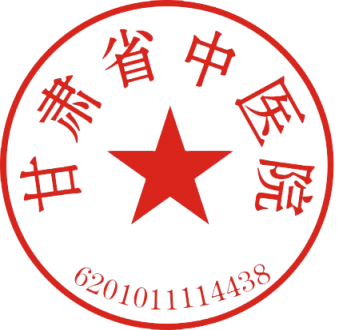                    甘肃省中医院                            2019年4月20日附件：参会回执单  位姓  名性别职称/职务身份证号电话邮箱是否住宿学分